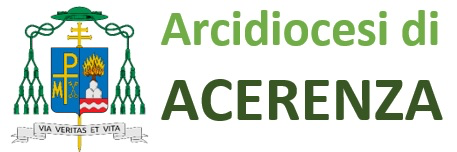 Cari amici ed amiche,saluto innanzitutto l’Associazione A.N.E.D. regionale, che si occupa di tutti i pazienti emodializzati in dialisi e Trapianto, a voi tutti il mio saluto e la mia riconoscenza per quello che fate per i nostri cari fratelli e sorelle, ma soprattutto per aver accettato il nostro invito a collaborare a questa iniziativa di solidarietà.  Come Caritas Diocesana abbiamo accettato con molto piacere la proposta di un’azienda manifatturiera di Pietragalla “Lucana Intimo srls”, di patrocinare quest’iniziativa benefica, la donazione di mascherine ai pazienti emodializzati e che hanno ricevuto il trapianto per tutta la regione Basilicata. Ringrazio il titolare dell’azienda, i soci e tutto il personale per questa lodevole iniziativa a sostegno di questi nostri fratelli e sorelle, nell’attuale momento così difficile e preoccupante per la nostra società.Abbiamo pensato a voi miei cari, ed insieme a questi nostri amici non abbiamo esitato nemmeno un attimo ad offrire tutta la nostra collaborazione affinché attraverso la vostra associazione, con l’ausilio anche del personale medico e paramedico, ma in modo particolare grazie ai rispettivi Direttori sanitari delle aziende ospedaliere della nostra Regione, a cui va il ringraziamento per averci aiutato a promuovere su tutto il territorio questa donazione, giungerà a voi questo ausilio medico oggi così importante per la nostra vita quotidiana.Insieme con il direttore della Caritas diocesana Don Antonio C. Romano, all’azienda promotrice di questa nobilissima iniziativa vogliamo far giungere alla vostra associazione ed a tutti voi carissimi fratelli e sorelle l’augurio ancora così vivo di una Santa Pasqua.Il Signore risorto sia la lampada ai nostri passi e la speranza certa nel cammino della vita.Con affetto, vi benedico tutti!Acerenza, 27/04/2020                                                                 + Francesco SirufoArcivescovo 